Муниципальное автономное учреждение дополнительного образования «Дворец творчества»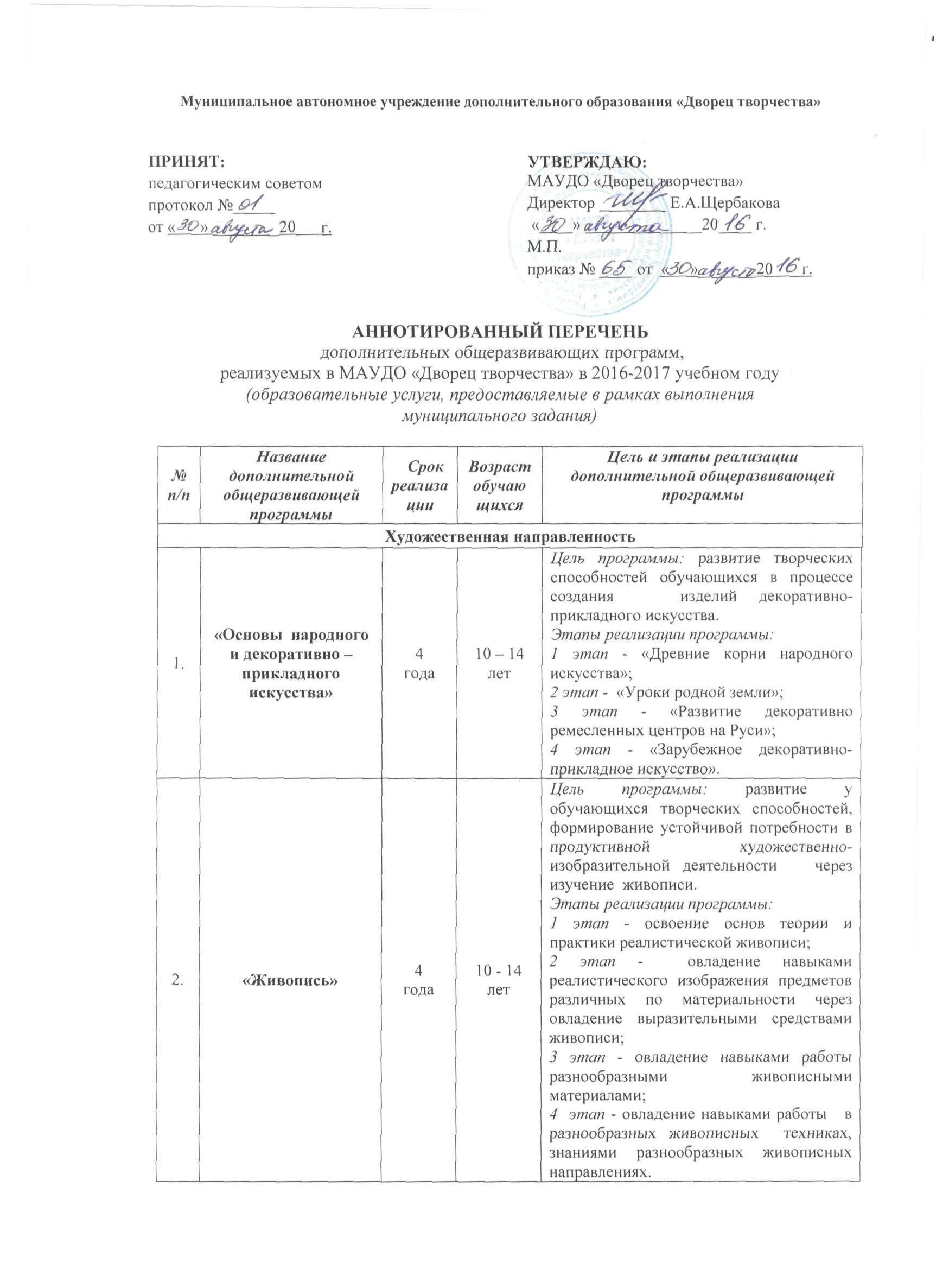 АННОТИРОВАННЫЙ ПЕРЕЧЕНЬ  дополнительных общеразвивающих программ,реализуемых в МАУДО «Дворец творчества» в 2016-2017 учебном году(образовательные услуги, предоставляемые в рамках выполнения муниципального задания)АННОТИРОВАННЫЙ ПЕРЕЧЕНЬ  дополнительных общеразвивающих программ,реализуемых в МАУДО «Дворец творчества» в 2016-2017 учебном году(платные  образовательные услуги)ПРИНЯТ:педагогическим советом протокол №_____от «      » ________20      г.УТВЕРЖДАЮ:МАУДО «Дворец творчества»Директор ________ Е.А.Щербакова «____» ______________20____ г.М.П.приказ № ____ от  «     »_______20       г.№п/пНазвание дополнительной общеразвивающей программыНазвание дополнительной общеразвивающей программыСрок реализации Возраст обучающихсяЦель и этапы реализации дополнительной общеразвивающей  программыЦель и этапы реализации дополнительной общеразвивающей  программыХудожественная направленностьХудожественная направленностьХудожественная направленностьХудожественная направленностьХудожественная направленностьХудожественная направленностьХудожественная направленность1.1.«Основы  народного  и декоративно – прикладного искусства»4 года10 – 14 летЦель программы: развитие творческих способностей обучающихся в процессе  создания   изделий декоративно-прикладного искусства.Этапы реализации программы:1 этап - «Древние корни народного искусства»;2 этап -  «Уроки родной земли»;3 этап - «Развитие декоративно ремесленных центров на Руси»;4 этап - «Зарубежное декоративно-прикладное искусство».2.2.«Живопись»4 года10 - 14 летЦель программы: развитие у обучающихся творческих способностей,   формирование устойчивой потребности в продуктивной художественно-изобразительной деятельности   через изучение  живописи.Этапы реализации программы:1 этап - освоение основ теории и практики реалистической живописи;2 этап -  овладение навыками  реалистического изображения предметов различных по материальности через  овладение выразительными средствами живописи;3 этап - овладение навыками работы разнообразными живописными материалами;4  этап - овладение навыками работы   в разнообразных живописных  техниках, знаниями разнообразных живописных направлениях.3.3.«Современные графические материалы»1 год9 - 14 летЦель программы: развитие художественно-творческих  способностей  обучающихся через освоение техник графического изображения окружающего мира.    Этапы реализации программы:1 этап – формирование знаний об основах рисунка и освоение  основ практики рисунка;2 этап - овладение навыками работы с разнообразными графическими материалами.4.4.«Изобразительная деятельность»2 года7 - 10 летЦель программы: развитие художественно-творческих способностей обучающихся через вовлечение в продуктивную изобразительную деятельность.Этапы реализации программы:1 этап - развитие эмоциональной отзывчивости детей на произведения искусства и окружающий мир, утверждение собственной значимости (ценности) как субъекта творчества;2 этап - формирование интереса к творческому воплощению замысла и понимание значимости изобразительной деятельности для современного человека.5.5.«Основы рисунка»4 года10 - 14 летЦель программы: развитие значимых для образования, социализации, самореализации подрастающего поколения интеллектуальных и художественно-творческих способностей, его личностных и духовных качеств через овладение техникой рисунка. 6.6.«Эстрадный вокал»5 лет5 – 14 летЦель программы: развитие творческих способностей обучающихся средствами эстрадного вокального искусства.Этапы реализации программы:этап – формирование  начального восприятия на эстрадное вокальное искусство, эмоциональной отзывчивости детей на произведения искусства и окружающий мир, выявление интересов и способностей; формирование певческих навыков; этап - формирование комплекса знаний, умений, навыков вокального исполнительства, усвоение основ эстрадного вокала;этап- развитие творческих способностей и вокального мастерства, исполнительского искусства.7.7.Эстрадная студия «Классная компания»1 год5 – 9 летЦель программы: развитие музыкально-творческих способностей обучающихся средствами концертно-исполнительской деятельности.Этапы реализации программы:1 этап – совершенствование вокально-певческих навыков, развитие музыкальности и художественного вкуса;2 этап – развитие сценического и актёрского мастерства, творческой инициативы, воспитание нравственно-эстетических качеств личности.8.8.«Основы  музыкального творчества»1 год6 – 7  летЦель программы: развитие творческих способностей детей дошкольного возраста средствами музыкального искусства. Этапы реализации программы:1 этап - формирование навыков исполнительской деятельности; знакомство с основами музыкальной грамоты, традициями народных праздников; 2 этап - овладение певческими навыками и свободного исполнения выученного репертуара на выступлениях перед зрителями.9.9.«Музыкальная подготовка детей в студии»2 года5 – 7 летЦель программы: развитие творческих способностей детей дошкольного возраста средствами музыкального искусства.Этапы реализации программы:1 этап - знакомство с основными видами и жанрами музыкального фольклора (разучивание попевок, потешек, закличек, песенок), формирование навыков пения;2 этап - формирование навыков исполнительской деятельности; знакомство с основами музыкальной грамоты; традициями народных праздников. 	10.10.«Маленький художник»2 года5 - 9 летЦель программы: развитие у детей художественно-творческих способностей средствами нетрадиционного рисования.Этапы реализации программы:1 этап предполагает формирование  представления о видах и жанрах изобразительного искусства, произведениях русской живописи; освоение способов и приёмов нетрадиционного рисования с применением разнообразного художественного материала;2 этап предполагает актуализацию знаний основ изобразительного искусства, совершенствование навыков техники рисования нетрадиционным способом. 11.11.«Изобразительная деятельность»3 года5 - 8 летЦель программы: формирование у обучающихся художественно-творческих навыков средствами изобразительной деятельности.Этапы реализации программы:1 этап – изучение основных понятий в изобразительном искусстве, формирование представления об основах цветоведения, освоение простейших способов и приёмов рисования, лепки и аппликации;2 этап - формирование представления о видах и жанрах изобразительного искусства, разнообразии нетрадиционных изобразительных техник рисования, лепки и аппликации с применением  разнообразного художественного материала;3 этап - актуализация знаний основ  изобразительного искусства, совершенствование навыков техники рисования, лепки и аппликации разнообразными художественными  средствами и способами изображения.12.12.«Детский музыкальный фольклор»1 год6 - 11 летЦель программы: формирование практических навыков игры на детских музыкальных инструментах.Этапы реализации программы:1 этап - знакомство с основными видами и жанрами музыкального фольклора (разучивание русских народных песен, попевок,  освоение приемов игры на русских музыкальных инструментах);2 этап - отработка навыков пения, игры на инструментах (выразительное исполнение, подготовка к концертам и выступлениям);3 этап - участие детей в концертах, конкурсах, обработка музыкального материала и постановках собственных номеров и представлений. 13.13.Обучение по индивидуальным программам и планам«Музыкальное мастерство» 1 год6-15 летЦель программы: развитие творческих вокально-исполнительских способностей обучающихся.Этапы реализации программы:1 этап - приобщение обучающихся к основам мировой музыкальной культуры, развитие тембрового чувства и мышления, развитие вокально–исполнительских умений, создание атмосферы сотрудничества в детском коллективе, формирование сценической культуры  и художественного вкуса;2 этап - совершенствование музыкально-эстетического вкуса; формирование навыков сценического мастерства, развитие творческой индивидуальности; продолжается работа над сценическим оформлением исполняемого репертуара.14.14.«Театральная студия»1 год5 - 7 летЦель программы: развитие творческих способностей детей  средствами театрально – игровой  деятельности. Этапы реализации программы:1 этап - знакомство с основными видами и жанрами театральной деятельности, формирование навыков передачи мимикой, позой, жестом, движением основных эмоций, развитие речи, памяти, внимания, мышления детей с помощью кукольного театра и театрализованных игр;2 этап - формирование навыков исполнительской деятельности, овладение приёмами управления театральными куклами различных систем, развитие импровизации и диалогической речи детей в процессе театрально-игровой деятельности;3 этап - овладение основами актёрского мастерства и приёмами управления театральными куклами, свободно исполняют выученный репертуар, выступают перед зрителями в театральных постановках.15.15.«Кукольный театр»3 года7-15 летЦель: развитие творческих способностей детей средствами театральной деятельности.Этапы реализации программы:1 этап- знакомство с основными видами и жанрами театральной деятельности, формирование навыков передачи мимикой, позой, жестом, движением основных эмоций, развитие речи, памяти, внимания, мышления детей с помощью кукольного театра и актёрских этюдов;2 этап - формирование навыков исполнительской деятельности, овладение приёмами управления театральными куклами различных систем, развитие импровизации и взаимодействия на сценической площадке обучающихся в процессе театральной деятельности;3 этап - дети овладевают навыками актёрского мастерства и приёмами управления театральными куклами, свободно исполняют выученный репертуар, импровизируют,  изготавливают простые виды театральных кукол, выступают перед зрителями в театральных постановках.16.16.«Студия рукоделия «Вдохновение»2 года7-12 летЦель: развитие творческих способностей обучающихся средствами декоративно – прикладного искусства. Спецификой программы является включение в её содержание симбиоза разных по технике выполнения видов рукоделия. Этапы реализации программы:1 этап - знакомство с историей возникновения и развития видов рукоделия, с основными способами и приёмами работы с материалами и инструментами, с правилами безопасной работы; освоение способов и приёмов рукоделия;2 этап – знакомство с традициями и праздниками, отработка навыков работы с материалами и инструментами; самостоятельное изготовление изделий и их декоративное оформление.17.17.«Художественный труд»1 год6 - 7летЦель программы: развитие детского творчества через занятия ручным художественным трудом.Этапы реализации программы:1 этап – формирование у обучающихся знаний, необходимых для процесса занятия ручным художественным трудом; ознакомление с различными техниками ручного труда: оригами, бумагопластика, квиллинг, торцевание, лепка, аппликация, мозаика, плетение; освоение приемов работы с бумагой, картоном, бумажными салфетками, пластилином, нитями, лентами, бусинами, бисером, проволокой, соленым тестом, бросовым материалом;2 этап - расширение теоретических знаний в избранном виде деятельности, развитие практических умений и навыков при работе с различными материалами, включение в активную творческую деятельность по изготовлению поделок в различных техниках.18.18.Театральная студия «Арлекин»2 года7-10 летЦель программы: развитие творческих способностей обучающихся средствами театрального искусства.Этапы реализации программы:1 этап – предполагает знакомство с основами театральной деятельности; формирование навыков передачи позой, жестом, движением основных эмоций, развитие речи, внимания, фантазии, воображения;  2 этап - предполагает  формирование навыков исполнительской деятельности, развитие импровизации, постановка голоса, взаимозависящее общение.19.19.«Крючок для юной мастерицы»3года8-14летЦель программы: развитие творческих способностей обучающихся средствами декоративно-прикладного творчества. Этапы реализации программы:1 этап - репродуктивно-подражательная деятельность, которая связана  с овладением трудовыми умениями изготовления изделий по образцу;2 этап -  поисково-исполнительская и творческая  активность, при которой обучающиеся включаются в активную творческую деятельность.  20.20.«Крючок в гостях у малышей»1 год6-7летЦель программы: формирование у обучающихся первоначальных навыков вязания крючком.Акцент в программе сделан на практическую деятельность обучающихся для формирования умений и навыков вязания при изготовлении игрушек (в том числе народных и фантазийных).21.21.«Современный танец»3 года6-15 летЦель программы: формирование у обучающихся навыков танцевального мастерства.Этапы реализации программы:1 этап - формирование знаний об истории возникновения и развития русского народного танца, о терминологии, используемой  в области хореографии, о  динамических оттенках, темпе  музыки; развитие координации, формирование осанки и физических данных (шаг, гибкость) у обучающихся, освоение  простых танцевальных движений;2 этап - формирование знаний об истории возникновения и развития современного танца, об экзерсисе в классическом танце;  о правилах культуры поведения на сцене и за кулисами; продолжается работа над выработкой правильности и чистоты исполнения танцевальных движений, закреплением освоения хореографической грамоты; больше внимания уделяется развитию устойчивости, силы ног, координацией движений; начинается работа  над техническим исполнением упражнений в ускоренном темпе и развитием танцевальности;3 этап - закрепление знаний; развитие пластичности и выразительности рук, корпуса, танцевальных поз, совершенствование исполнительской техники у обучающихся; координации движений за счет усложнения танцевальных связок; развитие артистичности, манерности; освоение техники поворотов, создание танцевальных комбинаций на готовый музыкальный материал.22.22.Студия мультфильма «Сова»2 года8-12 летЦель программы: формирование у обучающихся практических навыков, необходимых для   создания мультфильма своими руками.Этапы реализации программы:1 этап - обучающиеся знакомятся с видами сказок, осваивают технику составления сказки, рассказа, истории; учатся писать сценарий,  создавать иллюстрацию, героев сказки с помощью рисунка и пластилина, Lego-конструктора;2 этап - обучающиеся создают свои произведения (книжка–малышка), воплощают свой творческий замысел в создание героев из пластилина, рисунков, ЛЕГО-конструктора, как итог – создают мультфильм своими руками.23.23.Студия дизайна «АртАзарт»1 год10-14 летЦель программы: формирование у обучающихся  навыков работы в области компьютерной графики, дизайна, искусства фотографии.Этапы реализации программы: 1 этап - первичное знакомство обучающихся с компьютерной графикой как одним из видов цифрового творчества; формирование специальных знаний и умений, необходимых для работы в графических редакторах; практическое овладение основами мастерства в избранном виде деятельности; выполнение заданий по образцу (разных по объему и сложности выполнения);2 этап - закрепление и расширение теоретических знаний в избранном виде деятельности, развитие практических умений; выполнение коллажей, монтаж фотографий, включение обучающихся в творческий процесс по созданию проектов через выполнение творческих заданий.24.24.«Мягкая игрушка и сувенир»3года6-13летЦель программы: развитие творческих способностей обучающихся через вовлечение в художественно-творческую деятельность по изготовлению игрушек и сувениров. Этапы реализации программы:1 этап - освоение основ  швейного дела, обучающиеся знакомятся с материалами, учатся сочетать разные цвета, знакомятся с назначением и применением ручных швов, шаблонов, и осваивают простейшие технологические приемы, шьют простейшие изделия;2 этап - обучающиеся шьют   более сложные изделия, совершенствуют  навыки выполнения изученных ранее видов швов, осваивают новые виды  шов и техник. Кроме того, учатся выбирать виды техники и комбинировать их для создания новых изделий, получают навыки творческой деятельности, раскрывается художественно-эстетическое мышление;3 этап - совершенствование умений и навыков, активное включение обучающихся в творческую деятельность по выполнению творческих заданий, творческих проектов.25.25.«Искусство вышивки»2года9-13 летЦель программы: развитие творческих способностей  обучающихся через вовлечение их в проектную деятельность по изготовлению изделий в технике «вышивка».Этапы реализации программы:1 этап -  обучающиеся  осваивают основы швейного дела, знакомятся с материалами, учатся сочетать разные цвета, знакомятся с назначением и применением ручных швов, шаблонов,  осваивают простейшие технологические приемы;2  этап - изготовление более сложных изделий, совершенствование навыков выполнения изученных ранее видов швов, также осваивают новые виды  швов и техник; включаясь в активный творческий процесс, самостоятельно выбирают виды техники и комбинируют их для создания новых изделий, совершенствуют навыки творческой деятельности.Техническая  направленностьТехническая  направленностьТехническая  направленностьТехническая  направленностьТехническая  направленностьТехническая  направленностьТехническая  направленность1.«Техническое  творчество детей»«Техническое  творчество детей»4 года6 – 10 летЦель программы: интеллектуально-творческое развитие детей в результате включения  их в трудовую проектную деятельность по техническому творчеству.Этапы реализации программы:1 этап - знакомство с видами техники через игровую деятельность, так как игровая деятельность для дошкольников является приоритетной; с простейшими правилами и приемами работы с инструментами и материалами; практическая деятельность осуществляется через техническое моделирование и конструирование из бумаги и из наборов готовых деталей;2 этап - включение детей в проектную деятельность; графическую подготовку в техническом моделировании и конструировании и расширение политехнического кругозора детей;3 этап - изготовление действующих электрифицированных моделей техники, разработка творческих проектов. У детей формируется представление о достижениях и победах человеческого разума и труда, воспитывается чувство гордости за свою Родину.2.«Правила дорожного движения»(всеобуч для обучающихся школ города)«Правила дорожного движения»(всеобуч для обучающихся школ города)14 часов14-16 летЦель  программы: формирование у обучающихся личностной установки на безопасное поведение на дорогах. 3.«Мастерская лобзика»«Мастерская лобзика»2 года7 – 13 летЦель программы: формирование у обучающихся навыков, необходимых для процесса выпиливания ручным лобзиком.Этапы реализации программы:1этап - первичное ознакомление обучающихся с выпиливанием, как одним из видов художественной обработки древесины; формирование специальных знаний и умений, необходимых для процесса выпиливания; практическое овладение основами мастерства в избранном виде деятельности; выпиливание изделий по образцу, простых по сложности выполнения и сборки;2 этап - совершенствование умений и навыков, необходимых для процесса  выпиливания; расширение теоретических знаний, необходимых для занятий выпиливанием; изготовление изделий более сложного характера.4.«Кройка и шитье»«Кройка и шитье»1 год11-16 летЦель программы: развитие творческих способностей обучающихся  через вовлечение в коллективное   творчество по изготовлению коллекций моделей одежды. 5.«Робототехника»«Робототехника»1 год10-17 летЦель программы: развитие творческих способностей обучающихся в процессе конструирования и проектирования роботов.  Этапы реализации программы:1 этап - знакомство с конструкторами; 2 этап - изучение основ программирования; работа с программным обеспечением; 3 этап - программирование и конструирование роботов, включение обучающихся в проектную деятельность.6.«Легоконструирование»«Легоконструирование»1 год5-7  летЦель программы: формирование у обучающихся навыков легоконструирования.Этапы реализации программы:1 этап - формирование системы знаний об общих особенностях конструирования; формирование основ пространственного воображения;2 этап - освоение обучающимися технологических принципов конструирования; развитие познавательного интереса в сфере технического творчества и конструирования.7.«Основы конструирования и программирования роботов»«Основы конструирования и программирования роботов»2 года7-10 летЦель программы: формирование практических навыков программирования и конструирования роботов.Этапы реализации программы:1 этап – развитие умения читать инструкции по сборке простых машин и  механизмов; разрабатывать механизмы и машины на основе конструктора LegoWedo и LegoEducation 9686; формирование умения самостоятельной сборки простых механизмов и машин; формирование умения  программировать простые механизмы и машины в  среде LegoSoftwareWedo;2 этап - формирование навыков разработки моделей техники и роботов на основе конструктора LegoWedo и LegoEducation 9686; формирование навыка самостоятельной сборки моделей техники и роботов; формирование навыков самостоятельного программирования моделей техники и  роботов; формирование навыков самостоятельного тестирования моделей техники и роботов, устранение дефектов и неисправностей.8.«Авиамоделирование»«Авиамоделирование»2 года10-14 летЦель программы: развитие   творческих способностей обучающихся через вовлечение в авиамоделирование.Этапы реализации программы: 1 этап - овладение основными понятиями теории авиационного движения, формирование знаний об истории авиационной техники; на занятиях изготавливаются авиационные модели; изучаются правила работы с двигателями и стартовым оборудованием; формируется культура безопасности, в том числе при испытании моделей; совершенствуется общефизическая подготовка обучающихся;2 этап - решаются конструкторские, изобретательские,  технологические и творческие задачи, выполняются несложные технические расчеты, обучающиеся принимают посильное участие в экспериментальных исследованиях, акцент делается на практическую деятельность обучающихся, на развитие творческого мышления, интеграцию подходов к моделированию летательных аппаратов; проектную деятельность. 9.«Ракетомоделирование»«Ракетомоделирование»2 года10-14 летЦель программы: развитие   творческих способностей обучающихся через вовлечение в ракетомоделирование.Этапы реализации программы:1 этап - овладение основными понятиями теории ракетного движения, формирование знаний об истории создания и развития ракетной техники; на занятиях изготавливаются модели ракет; изучаются правила работы с двигателями и стартовым оборудованием; формируется культура безопасности, в том числе при испытании моделей; совершенствуется общефизическая подготовка обучающихся;2 этап - решаются конструкторские, изобретательские,  технологические и творческие задачи, выполняются несложные технические расчеты, обучающиеся принимают посильное участие в экспериментальных исследованиях, акцент делается на практическую деятельность обучающихся, на развитие творческого мышления, интеграцию подходов к моделированию разных видов ракет; проектную деятельность. 10.«Зеленый огонек»«Зеленый огонек»1 год10-14 летЦель программы: формирование у обучающихся мотивации на безопасное поведение на улицах и дорогах, необходимое для предвидения, прогнозирования и устранения опасных дорожных ситуаций. 11.«2d,3d  моделирование  технических объектов»«2d,3d  моделирование  технических объектов»1 год9-14 летЦель программы: развитие   творческих способностей обучающихся через вовлечение в процесс компьютерного моделирования технических объектов.12.«Компьютерная графика и дизайн»«Компьютерная графика и дизайн»1год10-14летЦель программы: развитие   творческих способностей обучающихся через вовлечение в процесс компьютерной обработки и дизайна различных объектов.Социально-педагогическая  направленностьСоциально-педагогическая  направленностьСоциально-педагогическая  направленностьСоциально-педагогическая  направленностьСоциально-педагогическая  направленностьСоциально-педагогическая  направленностьСоциально-педагогическая  направленность1.«Одежда для кукол»«Одежда для кукол»3 года7-10 летЦель программы: развитие творческих способностей обучающихся в процессе включения в трудовую художественную деятельность по изготовлению кукол и одежды для кукол.2.«Английский язык для дошкольников»«Английский язык для дошкольников»1год6-7 летЦель программы: формирование навыков монологической и диалогической речи у обучающихся через изучение разговорного английского языка. 3.«Школа ведущего»«Школа ведущего»1 год10-13 летЦель программы: формирование практических навыков обучающихся в деятельности ведущего. Этапы реализации программы:1 этап - знакомство с театром, театральными аксессуарами, с исполнительским стилем актёров, с видами театрального искусства, разыгрываются предлагаемые обстоятельства, которые объединяются в определённую тематику и обучающиеся  вовлекаются в выполнение творческих упражнений и этюдов. На занятиях обучающиеся  приобретают навыки культуры поведения  на сцене;2 этап -  знакомство с особенностями мастерства ведущего, формируются умения и навыки ведущего: умение читать монологи и диалоги,  отработка приёмов «ведущий перед выходом на сцену», формирование сценической культуры, особенности ведения   досуговых, торжественных мероприятий и концертных программ.4.«Меткий стрелок»«Меткий стрелок»14часов11-18 летЦель программы: формирование у обучающихся практических навыков пулевой стрельбы в интерактивном лазерном тире для подготовки сдачи Комплекса норм ГТО.Естественнонаучная   направленностьЕстественнонаучная   направленностьЕстественнонаучная   направленностьЕстественнонаучная   направленностьЕстественнонаучная   направленностьЕстественнонаучная   направленностьЕстественнонаучная   направленность1.«Развитие элементарных математических навыков»«Развитие элементарных математических навыков»1 год5-7 летЦель программы: формирование у обучающихся математических способностей и мотивации к обучению в школе.Этапы реализации программы:1 этап - знакомство с математикой, как наукой, определение жизненной значимости математики; формирование представлений пространственно-временных отношений;2 этап - формирование представлений о величине, длине, массе, объеме, свойствах предметов; о геометрических фигурах; символах и таблицах, ритме;3 этап - формирование представлений о числах от 1 до 10 и об операциях над ними; решение простых задач и их графической интерпретации.Туристско-краеведческая  направленностьТуристско-краеведческая  направленностьТуристско-краеведческая  направленностьТуристско-краеведческая  направленностьТуристско-краеведческая  направленностьТуристско-краеведческая  направленностьТуристско-краеведческая  направленность1.«Историческое краеведение»«Историческое краеведение»1 год9-12 летЭтапы реализации программы:1 этап -  изучение краеведческого дела, истории родного края, города; экскурсии по городу, его окрестностям, в музей, библиотеки, на природу; изготовление творческих работ из природного материала,  пластилина, бумаги;2 этап - знакомство с памятниками культуры, природы и архитектуры родного края; формирование знаний о лекарственных и ядовитых растениях нашего края, устном народном творчестве, народных играх; знакомство с туризмом,  основами экскурсоведения и основами проектной деятельности; организация и проведение игр, конкурсов рисунков, плакатов, выпуск газет; проектная деятельность. 2.«Природа и фантазия»«Природа и фантазия»3 года6-11 летЦель  программы: формирование экологической культуры обучающихся в процессе включения их в трудовую и художественную деятельность при изготовлении изделий из природных материалов.Этапы реализации программы:1 этап – репродуктивно-подражательная активность, которая связана  с изготовлением изделий по образцу;2 этап – поисково-исполнительская активность, в которой обучающиеся выступают как исполнители задач, поставленных педагогом, она связана с большей самостоятельностью обучающихся;3 этап – творческая активность, при которой обучающиеся способны самостоятельно ставить задачи и делать выбор нестереотипных путей их решения. №п/пНазвание дополнительной общеразвивающей программы Срок реализации Возраст обучающихсяЦель и этапы реализации дополнительной общеразвивающей программыХудожественная направленностьХудожественная направленностьХудожественная направленностьХудожественная направленностьХудожественная направленность1.Обучение по индивидуальным программам и планам:«Натюрморт  в стиле «сюрреализм»1 год14 - 15 летЦель программы: развитие художественно-творческих способностей  в процессе включения в  учебно-исследовательскую  деятельность.2.Обучение по индивидуальным программам и планам:«Пейзаж в графике»1 год15 летЦель программы: развитие творческих способностей обучающихся  в процессе создания учебно-исследовательского проекта «Пейзаж в графике». 3.Обучение по индивидуальным программам и планам:«Графика как направление в изобразительном искусстве»1 год15 летЦель программы: развитие художественно-творческих способностей  в процессе включения в  учебно-исследовательскую  деятельность.4.Обучение по индивидуальным программам и планам:«Вокальное искусство»1 год6-15 летЦель программы: формирование вокально-исполнительских  навыков через приобщение детей к вокальному искусству.Этапы реализации программы:1 этап - приобщение обучающихся к основам мировой музыкальной культуры, развитие тембрового чувства и мышления, развитие вокально–хоровых навыков, создание атмосферы сотрудничества в детском коллективе;2 этап - освоение азов нотной грамоты, работу над постановкой певческого голоса, формирование художественного вкуса на примерах образцов мировой художественной и сценической культуры;3 этап - развитие музыкально-эстетического вкуса и сценического мастерства, включение  в музыкальный репертуар различных стилистических  жанров, развитие творческой индивидуальности, работу над сценическим оформлением исполняемого репертуара.5.«Хореографическое развитие ребёнка»3 года  6-14 летЦель программы: становление устойчивого интереса обучающихся к овладению хореографией.Этапы реализации программы:1 этап - начальное развитие эмоциональной отзывчивости детей на произведения искусства и окружающий мир, устойчивого интереса к занятиям хореографией, выявление интереса и способностей детей к танцу;2 этап - формирование комплекса знаний, умений, навыков и качеств танцевального исполнительства; освоение танцевальной азбуки;3 этап - развитие танцевальной выразительности, артистизма, опыта концертной деятельности.	6.«Начальная вокальная подготовка в эстрадной студии»1год4-5 летЦель программы: формирование первоначальных вокально-исполнительских  навыков через приобщение детей к вокальному искусству.Этапы реализации программы:1 этап – знакомство с азами музыкальной грамоты,  становление певческого дыхания, правильного звукообразования и звуковедения, четкости дикции;2 этап – формирование вокальной культуры обучающихся; развитие эмоционально-выразительного исполнения вокальных произведений.7.«Изостудия «Акварелька»2 года6-7 летЦель программы: развитие у обучающихся художественно-творческих способностей средствами нетрадиционного рисования и лепки.Этапы реализации программы:1 этап -  формирование представления о видах и жанрах  изобразительного искусства, освоение способов и приёмов лепки, нетрадиционного рисования с применением разнообразного художественного материала;2 этап -  актуализация знаний основ  изобразительного искусства, совершенствование навыков рисования и лепки разнообразными художественными средствами и способами изображения.8.«Рисунок»1 год15-17 летЦель программы: формирование мотивации обучающихся  на дальнейшее профессиональное самоопределение через овладение основными навыками рисования. 9.«Рисунок»2 года10 - 12 летЦель программы: развитие творческих способностей обучающихся  через продуктивную художественно-изобразительную деятельность.                Этапы реализации программы:1 этап - освоение основ теории и практики реалистического рисунка;2 этап - овладение навыками работы с разнообразными графическими материалами;3 этап  - овладение жанрами рисунка. 10.«Основы композиции»4 года10-14 летЦель программы: развитие творческих способностей обучающихся в процессе создания композиций. Этапы реализации программы: 1 этап – знакомство  с элементарными приемами  композиции на плоскости и пространстве; композиционными средствами изображения на плоскости;  цветом, приёмами смешения цветов, эмоциональными возможностями цвета. Освоение теоретического материала в основном происходит в процессе практической творческой деятельности;2 этап - знакомство с композиционным и зрительным центром композиции;  главным и второстепенным в композиции, ролью динамики, статики, контраста, нюанса  в композиции;  разнообразием форм предметного мира; сходством и контрастом форм; трансформацией  форм; объёмом в пространстве и на плоскости; способами передачи объема, выразительностью объемных композиций;3 этап – осмысление наследия изобразительного искусства; знакомство со средствами и закономерностями композиции; на этом этапе в ходе практической деятельности осуществляется развитие творческой продуктивной деятельности обучающихся.11.«Современные технологии ДПИ»1 год12-14 летЦель программы: формирование художественно-творческих способностей в процессе продуктивной практической деятельности по овладению современными технологиями декоративно-прикладного искусства.12.«История искусств»4 года10-14 летЦель программы: развитие у обучающихся творческих способностей,   формирование устойчивой потребности в продуктивной художественно-изобразительной деятельности через изучение  живописи.13.«Театр-творчество-дети»3года3-6 летЦель программы: развитие творческих способностей детей средствами театрально-игровой деятельности. Этапы реализации программы:1 этап - знакомство с основными видами и жанрами театральной деятельности, формирование навыков передачи мимикой, позой, жестом, движением основных эмоций, развитие речи, памяти, внимания, мышления детей с помощью кукольного театра и театрализованных игр;2 этап - формирование навыков исполнительской деятельности, овладение приёмами управления театральными куклами различных систем, развитие импровизации и диалогической речи детей в процессе театрально-игровой деятельности;3 этап -  овладение основами актёрского мастерства и приёмами управления театральными куклами, свободное исполнение  выученного репертуара, выступление перед зрителями в театральных постановках.Техническая  направленностьТехническая  направленностьТехническая  направленностьТехническая  направленностьТехническая  направленность1.«Швея»3 мес.от 18 летЦель программы: формирование у обучающихся навыков конструирования, моделирования и изготовления швейных изделий.Этапы реализации программы:1 этап – знакомство с профессией «швея», с технологией обработки ткани, с обустройством швейного оборудования; изучение материаловедения, специального рисунка; практическая работа направлена на пошив несложных изделий;2 этап - практическая работа по программе направлена на конструирование и технологию изготовления швейных изделий из разных материалов, разработку чертежа конструкций швейных изделий; приобщение обучающихся к современным подходам качественного выполнения швейных изделий.  2.«Конструирование, моделированиеи пошив одежды»4 года10-16 летЦель программы: формирование у обучающихся практических навыков моделирования, конструирования и пошива одежды.Этапы реализации программы:1 этап - развитие отзывчивости и восприимчивости к технологии обработки одежды;2 этап - приобщение обучающихся к современным подходам в моделировании и конструировании одежды;3 этап - развитие творческой продуктивной активности обучающихся;4 этап - пропаганда и поиск своих предпочтений в обработке одежды.Социально-педагогическая  направленностьСоциально-педагогическая  направленностьСоциально-педагогическая  направленностьСоциально-педагогическая  направленностьСоциально-педагогическая  направленность1.«Английский для малышей»1 год4-6 летЦель программы: формирование навыков речевой деятельности у обучающихся через изучение разговорного английского языка. Этапы реализации программы: 1 этап - ознакомление со звуковым строем английского языка. Овладение 100 лексическими единицами и элементарными грамматическими структурами через обучение аудированию и говорению в рамках тематики:  «Мир вокруг меня», ознакомление с числительными от 1 – 10, прилагательными, обозначающими названия цвета и глаголы – команды;2 этап - обучение аудированию и говорению на материале расширении тем, изученных в первый  год  обучения. Продолжается работа над произносительными навыками; 3 этап- расширение знаний об англоязычных писателях, традициях, обычаях. Дети знакомятся  200 лексическими единицами, а также учатся употреблять глаголы «быть», «иметь», существительными во множественном числе, считать до 20.  вопросительного и отрицательного предложений. 2.Обучение по индивидуальным программам и планам:«Первые шаги к английскому языку»1год7 - 11 летЦель программы: формирование у обучающихся  практических навыков речевого взаимодействия на английском языке. Этапы реализации программы:1 этап - формирование опыта речевого взаимодействия на английском языке в этикетных ситуациях;2 этап – формирование опыта выражения на английском языке собственного отношения к увиденному, услышанному, сделанному.3.Обучение по индивидуальным программам и планам:«Разговорный английский»1год12-15 летЦель программы:   развитие у обучающихся  практических навыков речевого взаимодействия на английском языке  через вовлечение в обсуждение  культуры   англоязычных стран. 4.«В гостях у  Букварика»1 год5 – 7  летЦель программы: совершенствование и развитие  познавательного опыта обучающихся в процессе овладения навыками чтения.   Этапы реализации программы:1 этап - добуквенный, звуковой (включены звуковой анализ и синтез);2 этап - основной, буквенный период.  3 этап - послебукварный период.Физкультурно-спортивная  направленностьФизкультурно-спортивная  направленностьФизкультурно-спортивная  направленностьФизкультурно-спортивная  направленностьФизкультурно-спортивная  направленность1.«Ритмика и танец»2 года3-6 летЦель программы: формирование музыкально-ритмических навыков обучающихся через вовлечение в занятия ритмикой и танцем.Этапы реализации программы:1 этап - первоначальное развитие эмоциональной отзывчивости детей на  произведения искусства, формирование знаний, умений, навыков и качеств танцевального исполнительства; освоение танцевальной азбуки;2 этап - закрепление танцевальной азбуки, развитие танцевальной выразительности, артистизма; развитие музыкально-ритмических навыков обучающихся.